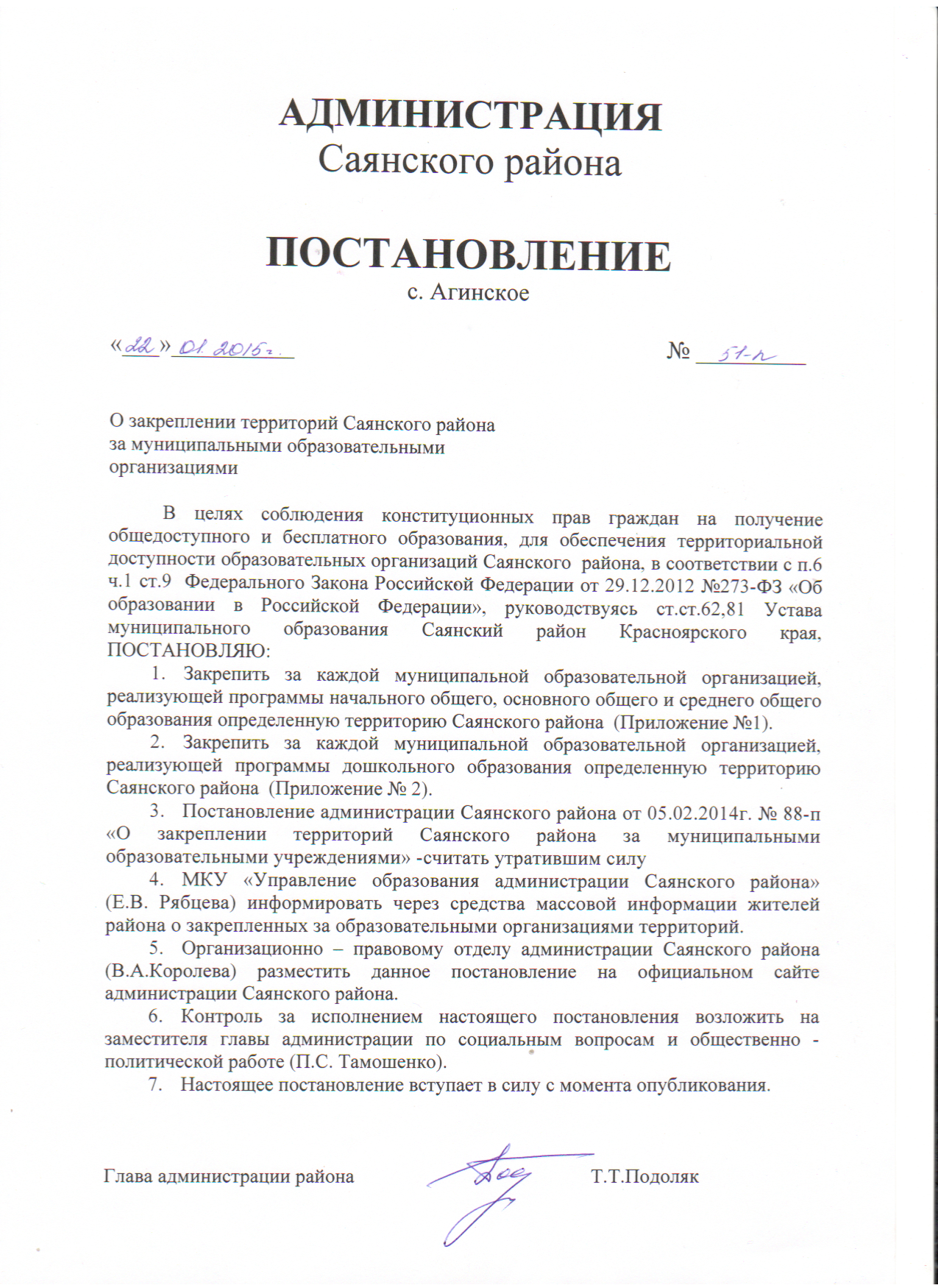 Приложение № 1к постановлению администрации Саянского районаот 22.01.2015. № 51-пСписок территорий Саянского района закрепленных за муниципальными образовательными организациями, реализующими программы начального общего, основного общего и среднего общего образованияПриложение № 2к постановлению администрации Саянского районаот 22.01.2015. № 51-пСписок территорий Саянского  района закрепленных за муниципальными образовательными организациями, реализующими программы дошкольного образования  № п/пОбразовательная организацияАдрес, рабочий телефонСписок  населенных  пунктов  закрепленных за учреждением1Муниципальное бюджетное общеобразовательное учреждение «Агинская средняя общеобразовательная школа №1»663580, Красноярский край Саянский район, с. Агинское, ул. Парковая,  д. 23, 21-5-982Муниципальное бюджетное общеобразовательное учреждение «Агинская средняя общеобразовательная школа №2»663580, Красноярский край Саянский район, с. Агинское, ул. Строительная, д.21 А, 21-0-38, 21-0-393Муниципальное казенное общеобразовательное учреждение Большеарбайская средняя общеобразовательная школа663591, Красноярский край Саянский район, с. Большой Арбай, ул. Кооперативная, д.44, 36-1-17с. Большой Арбайд. Зеленинод. Карлыкс. Малиновкад. Абалаково д. Алексеевка4Муниципальное казенное казенное общеобразовательное учреждение Вознесенская средняя общеобразовательная школа663592 Красноярский край Саянский район . с. Вознесенка.ул Центральная, д. 68, 34-1-23с. Вознесенка5Муниципальное казенное общеобразовательное учреждение Гладковская средняя общеобразовательная школа663594, Красноярский край, Саянский район, с. Гладково, ул. Киселева, д.18, 33-2-266Муниципальное казенное общеобразовательное учреждение Кулижниковская средняя общеобразовательная школа663590, Красноярский край, Саянский район, с. Кулижниково, ул. Советская, д. 32 А, 38-1-98с. Кулижниково д. Орловка7Муниципальное казенное общеобразовательное учреждение Малиновская основная общеобразовательная школа663591, Красноярский край, Саянский район, с. Малиновка, ул. Ленина, д.23, 37-1-24с. Малиновкад. Абалаково д. Алексеевка 8муниципальное казенное общеобразовательное учреждение Межовская средняя общеобразовательная школа663582, Красноярский край, Саянский район, с. Межово, ул. Новая, д.35, 31-1-05с. Межово д.Калиновка9Муниципальное казенное общеобразовательное учреждение Орьевская средняя общеобразовательная школа663593, Красноярский край, Саянский район, п. Орьё, пер. Школьный, д. 2, нет телефонной связи, электронный адрес oryesoch@mail.ru , 20-0-35п. Орьё п. Кан-Оклер10Муниципальное казенное общеобразовательное учреждение Среднеагинская средняя общеобразовательная школа663580, Красноярский край, Саянский район, с. Средняя Агинка, ул. Советская, д. 39, 30-5-32с. Средняя Агинка д. Шудрово11Муниципальное казенное общеобразовательное учреждение Тинская основная общеобразовательная школа663583, Красноярский край, Саянский район, д. Тинская, ул. Центральная, д. 32В, 30-1-43д. Тинскаяд. Чарга12Муниципальное казенное общеобразовательное учреждение Тугачинская средняя общеобразовательная школа663595, Красноярский край, Саянский район, п. Тугач, ул. Школьная, д.6, 39-1-44п. Тугач п.Кан13Муниципальное казенное общеобразовательное учреждение Унерская средняя общеобразовательная школа663585, Красноярский край, Саянский район, с. Унер, ул. Школьная, д. 13 А, 35-1-72№ п/пОбразовательная организацияАдрес, рабочий телефонСписок  населенных  пунктов  закрепленных за учреждением1Муниципальное казенное дошкольное образовательное учреждение Агинский детский сад №1 «Солнышко»663580, Красноярский край, Саянский район, с. Агинское, ул. Красноармейская, д.110, 21-5-39с. Агинское ул. Красноармейскаяпер. Садовыйул.Фомичёваул.Октябрьскаяул. Набережнаяул. 8 мартаул.Есенинаул. Комсомольскаяул. Приречная ул. Озёрнаяул. Весёлаяул. Колхознаяул.Трактоваяул.Дружыул. Школьнаяул.Южнаяул. Дзержинскогоул. Парковаяул.Садоваяул. Первомайскаяул. Давыденкоул. Заречнаяул. Партизанскаяул. Спортивнаяул. Юбилейнаяул. Автотранспортнаяул. Теплухинаул. Павловкамикрорайон  Ветеран2Муниципальное казенное дошкольное образовательное учреждение Агинский детский сад №2 «Золотой ключик»663580, Красноярский край, Саянский район, с. Агинское, ул.Советская, д.247, 21-7-75с. Агинское ул. Советская ул. Пионерскаяул. Дорожников ул.Энергетиковул. ЗелёнаяМикрорайон Больничныйул. Аэродромнаяул. Строительнаяул. Мелиоративнаяул.Площадь трудаул. Стахановаул. Юностиул. 9 Маяул. Просвещенияул.60 лет СССРул. Заводскаяул. 40 лет Победыул. 50 лет Победы ул. Ковалёваул.70 лет Октябрямикрорайон Льнозаводад. Вятка3Муниципальное казенное  дошкольное образовательное учреждение Больше-Арбайский детский сад663591, Красноярский край, Саянский район, с. Большой Арбай, ул. Кооперативная, 40 а, 36-1-88с. Большой Арбайд. Зеленинод. Карлык4Муниципальное казенное  дошкольное образовательное учреждение Вознесенский  детский сад663592, Красноярский край, Саянский район. с.Вознесенка, ул. Центральная, д. 80-А, пом. 2, 34-1-25с. Вознесенка5Муниципальное казенное  дошкольное образовательное учреждение Гладковский детский сад663594. Красноярский край, Саянский район, с. Гладково, ул. Киселева, 12-А, 33-2-87с. Гладково д. Междуречка д. Шамы6Муниципальное казенное  дошкольное образовательное учреждение Межовский детский сад663582, Красноярский край, Саянский район.  с. Межово, ул. Новая, д.37, 31-1-84с. Межово д.Калиновка7Муниципальное казенное  дошкольное образовательное учреждение Нагорновский детский сад663583, Красноярский край, Саянский район, с. Нагорное, ул. 40 лет Победы, д. 5ас.Нагорноед.Усть-Анжа8Муниципальное казенное  дошкольное образовательное учреждение Средне-Агинский детский сад663580, Красноярский край, Саянский район, с. Средняя Агинка, ул. Советская, д. 39, 30-5-32с. Средняя Агинка д. Шудрово9Муниципальное казенное дошкольное образовательное учреждение Унерский детский сад663585, Красноярский край, Саянский район, с. Унер, ул. Школьная, д. 13 Б, 35-1-73